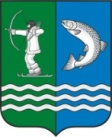 Российская ФедерацияРеспублика Карелия С О В Е ТБЕЛОМОРСКОГО   МУНИЦИПАЛЬНОГО ОКРУГАР Е Ш Е Н И ЕIсессииIсозываОт  20 сентября 2023 года № 6г. БеломорскО вынесении проекта Устава Беломорского муниципального округа Республики Карелия на публичные слушанияВ соответствии со статьями28, 44 Федерального  законаот 06 октября 2003года №131-ФЗ«Об общих принципах организацииместного самоуправления в Российской Федерации», Порядком организации и проведения общественных обсуждений ипубличных слушаний в Беломорском муниципальном округе Республики Карелия, утвержденным РешениемI сессииIсозыва Совета Беломорского муниципального округа от 20 сентября 2023 года № 5 «Об утверждении Порядка организации и проведения общественных обсуждений и публичных слушаний в Беломорском муниципальном округе Республики Карелия»СОВЕТ  РЕШИЛ:1. Принять за основу проект Устава Беломорского муниципального округа Республики Карелия.  2. Вынести на публичные слушания прилагаемый проект УставаБеломорского муниципального округа Республики Карелия.3. Проект Устава Беломорского муниципального округа Республики Карелия в целях обнародования разместить на официальном сайте администрации муниципального образования «Беломорский муниципальный район» в информационно-телекоммуникационной сети Интернет в подразделе «Решения Совета Беломорского муниципального округа».С проектом Устава Беломорского муниципального округа Республики Карелия также можно ознакомиться в администрации муниципального образования «Беломорский муниципальный район» по адресу: г. Беломорск, ул. Ленинская, 9, каб. № 4.4. Назначить публичные слушания по вопросу обсуждения проекта Устава Беломорского муниципального округа Республики Карелия на 23 октября 2023 года в 16 часов 00 минут в здании администрации муниципального образования «Беломорский муниципальный район» по адресу: г. Беломорск, ул. Ленинская, 9, зал заседаний. 5. Для организации и проведения публичных слушаний образовать комиссию в следующем составе:- Филиппова И. В., председатель Совета Беломорского муниципального округа, председатель комиссии;- Савина А. А., заместитель председателя Совета Беломорского муниципального округа, заместитель председателя комиссии;- Алексеева Е. Л., депутат Совета Беломорского муниципального округа, секретарь комиссии;Члены комиссии:- Шитов А.Э., депутат Совета Беломорского муниципального округа;- Самойлов В.А., депутат Совета Беломорского муниципального округа;-  Сафаргалин Е. А., депутат Совета Беломорского муниципального округа.6. Предложения по проекту Устава Беломорского муниципального округа Республики Карелия принимаются в письменном виде до 17 часов 15 минут 20 октября 2023 года по адресу: г. Беломорск, ул. Ленинская, д.9, каб.№3.7. Опубликовать настоящее Решение в газете «Беломорская трибуна» и разместить на официальном сайте администрации муниципального образования «Беломорский муниципальный район» в информационно-телекоммуникационной сети Интернет. Председатель Совета Беломорского 	муниципального округа                                                           И.В. ФилипповапроектРоссийская ФедерацияРеспублика КарелияСОВЕТБЕЛОМОРСКОГО МУНИЦИПАЛЬНОГО ОКРУГАРЕШЕНИЕ ___ сессии I созываот «    »   ______________  2023 г. № проектг. БеломорскО принятии Устава Беломорского муниципального округа Республики Карелия             В соответствии с Федеральным законом от 06 октября 2003 года № 131-ФЗ «Об общих принципах организации местного самоуправления в Российской Федерации», Федеральным законом от 21 июля 2005 № 97-ФЗ «О государственной регистрации уставов муниципальных образований», Законом Республики Карелия от 28 апреля 2023 года №2838-ЗРК «О преобразовании всех поселений, входящих в состав муниципального образования «Беломорский муниципальный район», путем их объединения и наделении вновь образованного муниципального образования статусом муниципального округа»,  СОВЕТ  РЕШИЛ:1. Принять Устав Беломорского муниципального округа Республики Карелия (прилагается). 2. Признать утратившими силу: 1) решение XIX сессии XXIV созыва Совета муниципального образования «Беломорский муниципальный район» от 28 июня 2005 года № 101 «О принятии Устава муниципального образования «Беломорский муниципальный район» в новой редакции»; 2) решение XXXIII сессии XXVI созыва Совета муниципального образования «Беломорский муниципальный район» от 29 октября 2012 года № 315 «О внесении изменений в Устав муниципального образования «Беломорский муниципальный район»; 3) решение XXXIX сессии XXVI созыва Совета муниципального образования «Беломорский муниципальный район» от 15 мая 2013 года № 358 «О внесении изменений в Устав муниципального образования «Беломорский муниципальный район»;4) решение XIII сессии XXVII созыва Совета муниципального образования «Беломорский муниципальный район» от 29 декабря 2014 года № 118 «О внесении изменений в Устав муниципального образования «Беломорский муниципальный район»;5) решение XX сессии XXVII созыва Совета муниципального образования «Беломорский муниципальный район» от 5 октября 2015 года № 156 «О внесении изменений в Устав муниципального образования «Беломорский муниципальный район»;6) решение XLI сессии XXVII созыва Совета муниципального образования «Беломорский муниципальный район» от 6 июня 2017 года № 314 «О внесении изменений в Устав муниципального образования «Беломорский муниципальный район»;7) решение XIX сессии XXVIII созыва Совета муниципального образования «Беломорский муниципальный район» от 27 декабря 2019 года № 90 «О внесении изменений в Устав муниципального образования «Беломорский муниципальный район»;8) решение XLV сессии XXVIII созыва Совета муниципального образования «Беломорский муниципальный район» от 26 января 2022 года № 255 «О внесении изменений в Устав муниципального образования «Беломорский муниципальный район»;9) решение VII сессии I созыва Совета Беломорского городского поселения от 29 мая 2006 года №27 «О принятии Устава муниципального образования «Беломорское городское поселение»; 10) решение X сессии II созыва Совета Беломорского городского поселения от 9 апреля 2010 года №29 «О внесении изменений в Устав муниципального образования «Беломорское городское поселение»;  11) решение XX сессии II созыва Совета Беломорского городского поселения от 17 февраля 2011 года №68 «О внесении изменений в Устав муниципального образования «Беломорское городское поселение»; 12) решение XXVII сессии II созыва Совета Беломорского городского поселения от 26 декабря 2011 года №89 «О внесении изменений в Устав муниципального образования «Беломорское городское поселение»;  13) решение XXXVI сессии II созыва Совета Беломорского городского поселения от 26 октября 2012 года №123 «О внесении изменений в Устав муниципального образования «Беломорское городское поселение»; 14) решение XIX сессии III созыва Совета Беломорского городского поселения от 22 января 2015 года №74 «О внесении изменений в Устав муниципального образования «Беломорское городское поселение»;15) решение XXXI сессии III созыва Совета муниципального образования «Беломорское городское поселение» от 19 апреля 2016 года №107 «О внесении изменений в Устав муниципального образования «Беломорское городское поселение»;16) решение XXXIX сессии III созыва Совета муниципального образования «Беломорское городское поселение» от 18 апреля 2017 года №151 «О внесении изменений в Устав муниципального образования «Беломорское городское поселение»;17) решение XXXIV сессии IV созыва Совета муниципального образования «Беломорское городское поселение» от 26 декабря 2020 года №118 «О внесении изменений в Устав муниципального образования «Беломорское городское поселение»;18) решение XLIX сессии IV созыва Совета муниципального образования «Беломорское городское поселение» от 17 января 2022 года №169 «О внесении изменений в Устав муниципального образования «Беломорское городское поселение»; 19)  решение III сессии I созыва Совета Летнереченского сельского поселения от 05декабря 2005 года № 4  «О принятии Устава муниципального образования «Летнереченское сельское поселение»;20)  решение XXXV сессии II созыва Совета Летнереченского сельского поселения от 08 октября 2012 года № 101 «О внесении  изменений в Устав муниципального образования «Летнереченское сельское поселение»;21) решение XVI сессии III созыва Совета Летнереченского сельского поселения от 30 декабря 2014 года  «О внесении  изменений в Устав муниципального образования «Летнереченское сельское поселение»;22) решение  XLV сессии  III созыва Совета Летнереченского сельского поселения от 23 мая 2018 года № 147 «О внесении  изменений в Устав муниципального образования «Летнереченское сельское поселение»;23) решение III сессии I созыва Совета Сосновецкого  сельского поселения от 07 декабря 2005 года № 5 «О принятии Устава муниципального образования «Сосновецкое сельское поселение»;24)  решение XXXIII  сессии II созыва Совета Сосновецкого  сельского поселения от 17 октября 2012 года № 112 «О внесении  изменений в Устав муниципального образования «Сосновецкое сельское поселение»;25)  решение IV сессии III созыва Совета Сумпосадского  сельского поселения от 06 декабря 2013 № 16 «О принятии Устава муниципального образования «Сумпосадское  сельское поселение»;26) решение XVIII  сессии III созыва Совета Сумпосадского  сельского поселения от 22 декабря 2014 года № 57 «О внесении  изменений в Устав муниципального образования «Сумпосадское  сельское поселение»;27)  решение XLVIII  сессии III созыва Совета Сумпосадского  сельского поселения от 26 января 2018 года № 145  «О  внесении  изменений в Устав муниципального образования «Сумпосадское  сельское поселение»;28) решение  XXXII сессии IV созыва Сумпосадского  сельского поселения от 25 июня 2021 года № 77   «О  внесении  изменений в Устав муниципального образования «Сумпосадское  сельское поселение». 3. Настоящее решение подлежит официальному опубликованию после его государственной регистрации.4.  Настоящее решение  вступает в силу после его официального опубликования в газете «Беломорская трибуна».Председатель Совета                                                                                 И.В.Филиппова